Атомная энергетикаЯдерные исследовательские и энергетические установкиУправляемый термоядерный синтезБезопасность атомной энергетики и проблемы нераспространения ядерных материалов и технологийРадиационная экология и методы анализаРадиоэкологические исследования бывших ядерных полигонов, оценка рисков и вопросы дозиметрии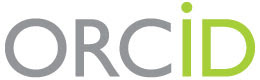 Hi Aitkhazha Bigaliyev (https://orcid.org/0000-0003-4274-6305),You've got new notifications on your ORCID record. To see more details for a particular notification or to take action please visit your ORCID notification inbox.Your new notificationsPERMISSIONSCrossref has asked for permission to make changes to your ORCID recordHello, You may not be familiar with Crossref. Our member publishers send us publication information (including ORCID iDs and DOIs), and we ensure that your work can be found, linked and cited. It looks like you have included your ORCID iD with a recent publication submission and that has been passed to us by your publisher. We would like to auto-update your ORCID record with information about these published work(s), starting today with those listed below, so you don’t have to search for and add them manually, now or in the future. Please click ‘Grant permissions’ below to set this up.Add your published work(s) to your ORCID record (2021-08-05)Works (1)Ecological and genetic assessment of the consequences of radiation influ... https://doi.org/10.18699/VJ20.675 (doi: 10.18699/VJ20.675)GRANT PERMISSION
If you can't click on the button, copy and paste it into your browser: https://orcid.org/inbox/encrypted/c3JNUEpwbFFkcWd0USsxdEIyaDJ3ZFFEQVdFc2xYb3grVFRla3p2Z2lZUT0/actionWhy did I get this email?You have received this email either because you opted in to notifications about your ORCID record or because it is a service announcement related to your record. You can adjust the frequency of these emails and manage other subscription preferences in your account settings.Learn more about how your notification inbox worksYour email preferences ORCID privacy policy ORCID.orgORCID, Inc 10411 Motor City Drive, Suite 750, Bethesda, MD 20817, USAon 5-th int.symposium Euro-Asia Biodiversity (SEAB),1-3 Julay 202,1 topic “Genetic Resources and Biodiversity” Abstract  “Ecological- genetically estimation of the consequences of pollution effects on biodiversity of  radiation-contaminated territories of West part of Kazakhstan”. Bigaliyev A.B1. (Al Farabi Kazakh National University, Almaty c.), Kulimbetov A.S2.(S. Asphendiarov Kazakh National Medical University, Almaty c.), Adilova L.M2. (S. Asphendiarov Kazakh National Medical University, Almaty c.),  , Kozhahmetova A.N1. (Al Farabi Kazakh National University, Almaty c.),   The main aim is to study the current state of natural populations of plants, animals and human in the conditions of chronic ionizing radiation at places of nuclear tests in West Kazakhstan region. The purposes and tasks of volume of the planned researches, to their labor input, use of technical means, the equipment, human resources can be successfully solved within the present work. Researches on solidifying and saving a biodiversity and landscapes, a protection of a studyed zone, increase in the quality standards of life, assistance to planning of sustainable development of ecosystems adjacent to grounds Azgir and Kapustin yar matters in the national plan as the most part of the Atyrau and the West Kazakhstan territory (the WK, the territory of the Urdinsky district). Internationally, the significance of this research is that also influence the adjacent territories of the Russian Federation (The Astrakhan and Saratov region).The received results on support of steady consuming of biological and mineral resources, maintaining integrity of ecosystems will serve as scientific reasons for nature protection services of the countries of the Caspian region on preventing/reduction of anthropogenic loads of a biota and the environment. Culmination results of the research – first, creation of quality model of a biota for assessment of consequences of long-term nuclear war tests on the grounds, that finally will allow to strengthen and keep an ecosystem biodiversity; improvement of quality of the habitat. Secondly, sustainable development of an ecosystem by assessment of a condition of a bioresources genome for rational planning and ensuring their steady consumption, prevention/reduction of anthropogenic loads of the ground ecosystems. Social demand of the research dates is analysis of social and economic components in creation of the database on conservation of biodiversity, analysis of the natural and anthropogenic factors influencing on stability of ecological, social and economic development for assessment of quality of the habitat.